- 5 € sur le prix de la chambre à partir de la deuxième nuit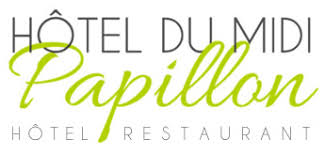 Chers Clientes, Chers Clients, En raison de la crise sanitaire, nous sommes soumis à des règles d’hygiène strictes pour votre sécurité, celles des autres clients et de notre personnel.C’est pour cette raison, que nous vous demandons de respecter les protocoles mis en place par le gouvernement et nos syndicats.Nous recevons des personnes de régions et de pays différents et il est important de rester prudent.Nous vous demandons de porter le masque ou visière de protection lorsque vous vous déplacez au sein de l’établissement (si vous n’avez pas de masque, n’hésitez pas à en demander un à la réception), de vous désinfecter les mains avec le gel hydro alcoolique présent aux bornes à l’entrée de l’hôtel et du restaurant et de rester à une distance d’un mètre entre les personnes.Sachez que si vous ne respectez pas ces précautions, vous mettez votre vie en danger, celle des autres et quelques six familles que l’hôtel et le restaurant font vivre au quotidien, car s’il est établi que nous ne faisons pas respecter ces règles, nous risquons une fermeture administrative.Pour les séjours de plus d’une nuitée, le passage du personnel d’étage ne se fera que tous les deux jours, si vous souhaitez changer du linge de toilette, mettez le linge sale dans le bac du 1er étage prévu à cet effet le matin et demandez au personnel d’étage du linge propre.Pour les départs, merci d’ouvrir les fenêtres pour laisser aérer la pièce.Nous vous remercions pour vos efforts et votre aimable contribution à cette situation particulière.La Direction. Tarifs 2020 prix en euroTarifs 2020 prix en euroTarifs 2020 prix en euroTarifs 2020 prix en euroTarifs 2020 prix en euroTarifs 2020 prix en euroPetit déjeuner : 8.50        Lit bébé : 6.50    pension et ½ pension à partir de 3 jours Repas pension : 15           Bain : 3.80Repas ½ pension : 23       Garage : 8Menus : de 16 à 42          Menu enfant : 9.50 – 12.50Petit déjeuner : 8.50        Lit bébé : 6.50    pension et ½ pension à partir de 3 jours Repas pension : 15           Bain : 3.80Repas ½ pension : 23       Garage : 8Menus : de 16 à 42          Menu enfant : 9.50 – 12.50Petit déjeuner : 8.50        Lit bébé : 6.50    pension et ½ pension à partir de 3 jours Repas pension : 15           Bain : 3.80Repas ½ pension : 23       Garage : 8Menus : de 16 à 42          Menu enfant : 9.50 – 12.50Petit déjeuner : 8.50        Lit bébé : 6.50    pension et ½ pension à partir de 3 jours Repas pension : 15           Bain : 3.80Repas ½ pension : 23       Garage : 8Menus : de 16 à 42          Menu enfant : 9.50 – 12.50Petit déjeuner : 8.50        Lit bébé : 6.50    pension et ½ pension à partir de 3 jours Repas pension : 15           Bain : 3.80Repas ½ pension : 23       Garage : 8Menus : de 16 à 42          Menu enfant : 9.50 – 12.50Petit déjeuner : 8.50        Lit bébé : 6.50    pension et ½ pension à partir de 3 jours Repas pension : 15           Bain : 3.80Repas ½ pension : 23       Garage : 8Menus : de 16 à 42          Menu enfant : 9.50 – 12.50N° CHPrix chambre seule½ pension pour2 persPension pour 2 persPersonne seulePersonne seuleN° CHPrix chambre seule½ pension pour2 persPension pour 2 pers½ PPBain+wcgrand lit 92lits 14Douche+wc2lits125311112579.5086.50Bain+wc2lits5-6grand lit1-3-4-15-226011813286.5093.50Bain+wcgrand lit+petit lit7-172pers : 653pers :752pers :1233pers :164.502pers :1373pers :185.50Suite18-21Suite annexe 242pers : 823pers : 1052pers :1403pers :194.502pers :1543pers :215.50108.50115.50Douche+wcgrand lit195010812276.5083.50Lavabo+wclit 120cm161pers : 251pers : 56.501pers : 63.50Suite familiale annexe 232pers 1chambre :        522pers 2chambres :      653pers :                           704pers :                           75 5pers :                          83Suite familiale annexe 232pers 1chambre :        522pers 2chambres :      653pers :                           704pers :                           75 5pers :                          83110123159.50196235.50124137180.50224270.50